REPUBLIKA SLOVENIJAMinistrstvo za gospodarski razvoj in tehnologijoDirektorat za turizem Kotnikova 5, 1000 LjubljanaPojasnila za uporabo kategorizacijskega listaAPARTMA, POČITNIŠKO STANOVANJE, POČITNIŠKA HIŠA,APARTMAJSKO NASELJE, STUDIO 	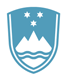 PodročjeZ.št. Št. elementaVprašanjeOdgovorSplošno            Ali se kategorizacijski list za apartmajsko naselje, studio in apartma uporablja tudi za kategorizacijo počitniških stanovanj in počitniških hiš?Da, saj se stanovanje oz. hiša, ki izpolnjuje pogoje za apartma ali studio, lahko gostom nudi kot apartma (36. člen  Pravilnika o minimalnih tehničnih pogojih in obsegu storitev za opravljanje gostinske dejavnosti, Ur.l. RS, št. 35/2017). Vendar se dosežena kategorija ne označuje z označevalno tablo za apartma, ampak z označevalno tablo za počitniško hišo oz. počitniško stanovanje. Za apartmajsko naselje, apartma, studio, stanovanje in hišo se v kategorizacijskem listu in v pojasnilu uporablja izraz apartma.Kaj označuje apartmajsko naselje? Apartmajsko naselje je gostinski nastanitveni obrat, ki ga sestavlja najmanj 15 apartmajev na enovitem, prostorsko sklenjenem in označenem prostoru ali v več etažni zgradbi, s skupnim upravljanjem. V apartmajskem naselju morajo biti gostom na razpolago skupne storitve. Kaj označuje apartma? Apartma (oz. enosobno in več sobno stanovanje, hiša) ima skupni vhod, prostor za dnevno bivanje (ki se lahko v nižjih kategorijah preuredi tudi za spanje), vsaj eno spalnico, kopalnico in stranišče ter prostor za pripravo jedi (kuhinjo).Kaj označuje studio?Studio (oz. garsonjera) je enosobna prostorsko zaključena nastanitvena enota z možnostjo priprave hrane in s spalnico v istem prostoru, s kopalnico in straniščem, ki je namenjena za bivanje do dveh oseb.Ali je omejeno število stanovanj oz. hiš, ki jih lahko oddaja sobodajalec?Ne, le za sobodajalca, fizično osebo, velja omejitev največ 15 ležišč in skupno opravljanje dejavnosti največ 5 mesecev na leto (v časovnem obdobju enega leta lahko oddaja eno oz. več nastanitvenih enot skupaj največ pet mesecev).  Ali lahko izvajalec dejavnosti ločeno kategorizira apartmaje v istem objektu?Ja, lahko. V kolikor izvajalec dejavnosti ločeno kategorizira apartmaje (ker standardi ustrezajo različnim kategorijam), zagotovi tudi ločene označevalne table..Ali je dopustno koriščenje kopalnice/stranišča skupaj s sobodajalcem? Ne. Ali mora imeti apartma vsaj eno okno z zunanjo svetlobo?Dnevni bivalni prostor mora imeti okno z naravno svetlobo. Ali se lahko pri pojasnjevanju elementov tega kategorizacijskega lista uporabljajo kriteriji, ki veljajo za Hotelstars Union?Da. Za pojasnjevanje elementov kategorizacijskega lista, ki so identični elementom kategorizacijskega lista Hotelstars Union, se lahko neposredno uporabljajo pojasnila za uporabo kategorizacijskega lista Hotelstars Union 2015-2020.Recepcija       in storitve9Ali elementi kategorizacijskega lista, ki so označeni z zvezdico, veljajo tudi za apartma oz. studio?Ne. Elementi kategorizacijskega lista, označeni z zvezdico, se nanašajo izključno na apartmajsko naselje. 1010Če apartmajsko naselje sestavlja več kot 20 enot, mora imeti skupno recepcijo.1111Če apartmajsko naselje sestavlja več kot 15 enot, mora imeti skupno recepcijo.1216V času namestitve gostov mora biti zagotovljena 24 urna dosegljivost kontaktne osebe po telefonu, tako za zunanje klice, kot tudi klice iz apartmaja.1331Servis pranja in likanja izključuje priznanje el. št. 139 – 141. Ponudba mora biti razvidna iz splošnih informacij.1432Ustreza tudi možnost plačila preko rezervacijskega sistema, elektronsko plačilo, ipd. 1538Pripomočki za osebno higieno morajo biti gostom na razpolago ob povpraševanju. Apartma1742-44Zakaj ni več določena minimalna površina apartmaja v posamezni  kategoriji?Minimalna površina apartmaja ni več obvezen element za kategorizacijo (smernice združenja Hotelstars), velikost apartmajev je sedaj izbirni element s precej visokim številom točk. Kot so pokazale raziskave združenja Hotelstars, minimalna velikost sobe/apartmaja ne predstavlja zadostne selektivnosti za razvrščanje v kategorije. Vendar je potrebno pri kategorizaciji apartmaja upoštevati določila Pravilnika o minimalnih tehničnih pogojih, ki se nanašajo na predpisano minimalno bivalno površino na osebo (8 m2). 1845V kategorijah 1* do 3* se ne preverja, ali je zagotovljena optična oz. gradbena ločenost dnevnega in spalnega prostora. V kategoriji 4* je dopustna ureditev spalnega prostora v dnevnem prostoru, zagotovljena pa mora biti optična ločenost dnevnega in spalnega prostora. Takšen dnevni prostor mora zagotavljati vso spalno udobje, ki je predvideno za spalnico.2052-55Ali so dopustni pogradi?Pogradi oz. ležišča v nadstropju za odrasle osebe (v dimenziji enojnega ležišča) so dopustni največ v kategoriji 1* in 2*. Izvzeti so klasični pogradi v otroških sobah (dimenzija otroškega ležišča ne dosega dimenzije osnovnega ležišča).2181Kaj je zahteva za kriterij: Jedilni kotiček (miza + 1 sedež na osebo, n.pr. sedežna garnitura)2282Ležalnik oz. postelja v dnevnem prostoru se mora čez dan  preurediti v možnost sedenja.2383Dodatna možnost sedenja se nanaša na mizo in stol oz. toliko sedežev, kolikor oseb spi v prostoru.2487-89Dostopna prosta vtičnica pomeni, da gost dostopa do vtičnice brez dodatnega napora in gostitelj te vtičnice ne uporablja kot vir za električne naprave v sobi (n.pr. za TV aparat, minibar, lučko na nočni omarici, ipd.)25105-106Ali klimatizacija zajema tudi ogrevanje? Zagotavljanje ustrezne klime v prostorih, ki so v uporabi gostov, se nanaša tako na ogrevanje, kot tudi na hlajenje prostorov. V objektih, ki poslujejo izključno izven kurilne sezone, ogrevanje ni potrebno, v objektih, ki poslujejo izključno med kurilno sezono, ni potrebno hlajenje. V objektih, ki se nahajajo do 1000 m.n.v., se priporoča ureditev prisilnega hlajenja prostorov, v kolikor naravno hlajenje ne zagotavlja ustreznih bivalnih pogojev.  26149Na vidnem mestu in dostopen gostom, kompletno opremljen. V splošnih informacijah mora biti navedeno, kje se nahaja. 27158Dodatni WC ob že obstoječemu.28182Najmanj en artikel.29187Primerno število razpoložljivih kopalnih plaščev za odrasle glede na skupno število gostov.Gastronomija30210Posoda mora omogočati ločevanje odpadkov.31211Za vsako osebo v apartmaju je na razpolago najmanj po 2 enotnega izgleda oz. iste serije krožnikov, kozarcev, skodelic in jedilnega pribora.32215Pečica je električna oz. plinska naprava za pečenje in žar, v notranjosti z najmanj petimi vodili za opekač oz. namestitev mreže. Dopustna je tudi mikrovalovna pečica z žarom.33216Ne velja grelnik vode, ampak moderni aparat za kavo oz. ekspreso naprava.Prosti čas34Glej Pojasnila za uporabo kategorizacijskega lista Hotelstars Union 2015-2020.  35233Največ polovica apartmaja se nahaja v kleti, dnevni prostor se ne nahaja v kleti, zagotovljen je direkten izhod iz kleti (požarna varnost), v  vseh prostorih v kleti je detektor za dim, gostitelj v komunikacijah (prospekt, internet,…) navaja, da se del apartmaja nahaja v kleti. 228Kaj pomeni zasebni spa?Prostor z wellness ponudbo, namenjeno izključno individualni rabi posameznika, para oz. družine za določeno časovno obdobje.  231Imamo neogrevan in manjši bazen kot je naveden v kriterijih 229 in 230. Ali za to upošteva? Ja, pri kriteriju št. 231: Masažna kad (whirlpool) ali enakovredna naprava (tudi manjši zunanji ali notranji bazen, ki ne zadosti kriteriju št. 229 in 230).Sistem zagotavljanja kakovosti239Kaj pomeni sistem obravnave pritožb gostov?Zadostuje knjiga pritožb, če je nadgrajena z obravnavo  pritožb (NO ima vpeljan način obravnavanja pritožb). Sistem obravnave pritožb gostov sicer zajema strukturirano sprejemanje, obravnavo in ustrezno reagiranje na pritožbe. Nadgradnja: lahko se uporablja npr. lasten program (software) za povzemanje povratnih informacije in spremljanje. 